12/28/21, 9:49 AM	M.K.SANGHVI COLLEGE OF COMMERCE & ECONOMICS (Edit) Microsoft Forms Preview		Theme	Questions	ResponsesM.K.SANGHVI COLLEGE OF COMMERCE & ECONOMICS13Responses00:46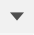 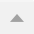 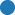 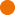 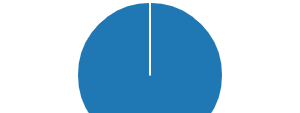 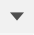 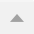 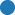 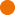 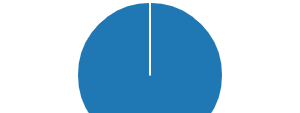 Average time to completeActiveStatusName of the CompanyInsights13ResponsesLatest Responses"ICFAI" "TCS""Birla Sunlife"1 respondents (8%) answered Sutra HR for this question.BarclaysBlue Box Illuso PvtAndromedaBaysideTrade IndiaICFAISutra HR Birla SunlifeIndus CommunicationsTechLtdTCSEMPLOYERS FEEDBACKYear 2016-17A Job Fair was organized on 25th January, 2017. Following companies were participated in the Job Fair. Here is the feedback for our students of Malini Kishore Sanghvi of commerce and economics 